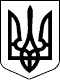 Новосанжарська селищна радаПолтавського району Полтавської області(вісімнадцята позачергова сесія восьмого скликання)Р І Ш Е Н Н Я15 лютого 2022 року                     смт Нові Санжари                                      № 61  Про затвердження проєкту землеустрою щодо відведення земельної ділянки площею 0,4996 га для ведення особистого селянського господарства громадянці Лахно В.Ю. в межах с. ЗабрідкиКеруючись статтями 12, 20, 33, 118, 122 Земельного кодексу України, статтею 50 Закону України «Про землеустрій», пунктом 34 статті 26 Закону України «Про місцеве самоврядування в Україні», розглянувши заяву громадянки Лахно Вікторії Юріївни про затвердження проєкту землеустрою щодо відведення земельної ділянки площею 0,4996 га та передачу її у власність для ведення особистого селянського господарства в межах с. Забрідки, Полтавського району, Полтавської області, виготовлений ФОП Ярош І.М., витяг з Державного земельного кадастру про земельну ділянку від 28.12.2021 року, враховуючи висновки галузевої постійної комісії селищної ради,селищна рада вирішила:		1. Затвердити громадянці Лахно Вікторії Юріївні проєкт землеустрою щодо відведення земельної ділянки зі зміною цільового призначення із для ведення підсобного сільського господарства на для ведення особистого селянського господарства площею 0,4996 га, кадастровий номер 5323482802:02:001:0250, що знаходиться в межах с. Забрідки, Полтавського району, Полтавської області.2. Передати у власність громадянці Лахно Вікторії Юріївні земельну ділянку площею 0,4996 га (рілля), кадастровий номер 5323482802:02:001:0250, для ведення особистого селянського господарства, що знаходиться в межах с. Забрідки, Полтавського району, Полтавської області.3. Громадянці Лахно В.Ю. зареєструвати земельну ділянку відповідно до чинного законодавства.4. Громадянці Лахно В.Ю. використовувати земельну ділянку за цільовим призначенням.Селищний голова                                                            Геннадій СУПРУН